Standards Mapping Analysis2021 (Updated in 2023)MappingHealth and Disability Services Standards (NZS 8134:2008)Fertility Services Standard (NZS 8181:2007)Home and Community Support Sector Standard (NZS 8158:2012)Interim Standards for Abortion Services in New ZealandTo: updated Ngā Paerewa Health and Disability Services Standard (NZS 8134:2021)Citation: Ministry of Health. 2023. Standards Mapping Analysis. Wellington: Ministry of Health.Published in March 2023 by the Ministry of Health
PO Box 5013, Wellington 6140, New ZealandISBN 978-1-991075-07-9 (online)
HP 8706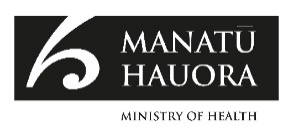 This document is available at health.govt.nzContentsPurpose	1Background	2Other standards included in the review	2The updated Ngā Paerewa Health and Disability Services Standard	3Methodology	4Mapping categories	4Mapping for specific services	5High-level summary of analysis	5Detailed mapping analysis	61	Ō tātou motika | Our rights	62	Hunga mahi me te hanganga | Workforce and structure	103	Ngā huarahi ki te oranga | Pathways to wellbeing	134	Te aro ki te tangata me te taiao haumaru | Person-centred and safe environment	175	Te kaupare pokenga me te kaitiakitanga patu huakita | Infection prevention and antimicrobial stewardship	186	Here taratahi | Restraint and seclusion	21Appendix A: Mapping analysis by service type	23PurposeHealthCERT has completed the official mapping analysis of the Health and Disability Services Standards (NZS 8134:2008), the Fertility Services Standard (NZS 8181:2007), the Home and Community Support Sector Standard (NZS 8158:2012) and the Interim Standards for Abortion Services in New Zealand (the previous standards) against the updated Ngā Paerewa Health and Disability Services Standard NZS 8134:2021 (Ngā Paerewa).This official mapping analysis compares the previous standards with Ngā Paerewa, showing which criteria have changed and which have stayed the same.This document will help providers plan and prepare for meeting the updated requirements in Ngā Paerewa.This document was updated in February 2023, following the initial implementation of Ngā Paerewa. Some changes have been made in mapping criteria for the Health and Disability Services Standards (NZS 8134:2008) and Home and Community Support Sector Standard (NZS 8158:2012) to Ngā Paerewa following feedback and discussion between HealthCERT, providers and the designated auditing agencies.BackgroundThe Health and Disability Services (Safety) Act 2001 (the Act) requires regular review of the any standards in force under the Act. Reviewing the standards regularly is important to ensure they reflect the health and disability services being provided today and continue to work for health practitioners, service providers as well as those using the services and their whānau.In 2017, Manatū Hauora - The Ministry of Health (the Ministry) began a significant review and consultation process with the health and disability sector, including health practitioners, service providers, advocacy and support groups, iwi and the individuals and whānau who use our health and disability services.The review gave the health and disability sector the chance to ensure the standards are flexible enough to reflect current accepted best practice and incorporate changes to the way they deliver high-quality care and support.For more information about the review process, see the Standards Review (2019–2021) webpage on the Ministry website.Other standards included in the reviewThe home and community support sector has some crossover with the health and disability sector. For this reason, the Home and Community Support Sector Standard (NZS 8158:2012) was considered as part of this review, with the support of the sector.Following the passing of the Abortion Legislation Act 2020, the role of regulating abortion services transferred to the Ministry. Thus, the Ministry’s Interim Standards for Abortion Services in New Zealand were also included in the review.The updated Ngā Paerewa Health and Disability Services StandardFollowing agreement from the health and disability sector, Ngā Paerewa combined the following four standards into one, significantly reducing duplication and variation across health and disability services.Health and Disability Services Standards (NZS 8134:2008)Fertility Services Standard (NZS 8181:2007)Home and Community Support Sector Standard (NZS 8158:2012)Interim Standards for Abortion Services in New Zealand.Ngā Paerewa applies to over 650 different health and disability service providers, including fertility services, primary birthing centres, hospices, overnight hospital inpatient services (public and private), age-related residential care services, residential mental health and addiction services and disability services. This standard is also fit for use by home and community support services and abortion service providers in Aotearoa New Zealand.The independent statutory board Standards Approval Board approved Ngā Paerewa on 4 May 2021. The Minister of Health approved Ngā Paerewa for use under the Act on 24 June 2021. Ngā Paerewa became mandatory on 28 February 2022.MethodologyThe mapping analysis compares the criteria that make up Ngā Paerewa with criteria from the Health and Disability Services Standards (NZS 8134:2008), Fertility Services Standard (NZS 8181:2007), Home and Community Support Sector Standard (NZS 8158:2012) and Interim Standards for Abortion Services in New Zealand (collectively referred to as ‘the previous standards’).This mapping indicates the high-level similarities across the different criteria. In some instances, two or more criteria from the previous standards could be mapped to the same criteria in Ngā Paerewa. For the purposes of this document, we matched the criteria according to best fit. However, we acknowledge there may be other Ngā Paerewa criteria that the previous standards’ criteria could be applied to.Mapping categoriesThe mapping analysis of the previous standards and Ngā Paerewa fit the criteria into one of three categories.Mapped: Ngā Paerewa criteria directly align to criteria in one or more of the previous standards. The criteria are either exactly the same or they have the same intent but the wording has been changed slightly to reflect more contemporary language.Partially mapped: Ngā Paerewa criteria partially align to criteria in one or more of the previous standards. Ngā Paerewa criteria are either similar to the previous standards criteria or are the same as the previous standards criteria but with an additional element. In either situation, the wording is likely to be different because Ngā Paerewa criteria are more up to date, reflecting current accepted best practice.Not mapped: Ngā Paerewa criteria do not align to criteria in any of the previous standards. New criteria have been added to Ngā Paerewa to reflect updated models of care and ensure New Zealanders receive safe services.Mapping for specific servicesThe mapping considers the Health and Disability Services Standards in their entirety. This means that this initial mapping analysis does not consider any standards or criteria with notations that indicate they only apply to some health and disability services. High-level summary of analysisAnalysis of the Health and Disability Services Standards (NZS 8134:2008) criteria against Ngā Paerewa criteria indicates that 63 percent of the criteria directly map, 22 percent partially map and 15 percent do not map.Analysis of the Fertility Services Standard (NZS 8181:2007) criteria against Ngā Paerewa criteria indicates that 51 percent of the criteria directly map, 3 percent partially map  and 46 percent do not map.Analysis of the Home and Community Support Sector Standard (NZS 8158:2012) criteria against Ngā Paerewa criteria indicates that 55 percent of the criteria directly map, 5 percent partially map and 40 percent do not map.Analysis of the Interim Standards for Abortion Services in New Zealand criteria against Ngā Paerewa criteria indicates that 38 percent of the criteria directly map and 62 percent do not map.Detailed mapping analysisThe following tables provide the official mapping analysis by criteria for the previous standards against Ngā Paerewa. See also Appendix A: Mapping analysis by service type. 1	Ō tātou motika | Our rights2	Hunga mahi me te hanganga | Workforce and structure3	Ngā huarahi ki te oranga | Pathways to wellbeing4	Te aro ki te tangata me te taiao haumaru | Person-centred and safe environment5	Te kaupare pokenga me te kaitiakitanga patu huakita | Infection prevention and antimicrobial stewardship6	Here taratahi | Restraint and seclusionAppendix A: Mapping analysis by service type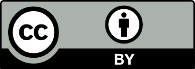 This work is licensed under the Creative Commons Attribution 4.0 International licence. In essence, you are free to: share ie, copy and redistribute the material in any medium or format; adapt ie, remix, transform and build upon the material. You must give appropriate credit, provide a link to the licence and indicate if changes were made.Ngā Paerewa Health and Disability Services Standard (NZS 8134:2021) criteriaHealth and Disability Services Standards (NZS 8134:2008) criteriaHome and Community Support Sector Standard (NZS 8158:2012) criteriaFertility Services Standard (NZS 8181:2007) criteriaInterim Standards for Abortion Services in New Zealand reference number1.1	Pae ora healthy futures1.1	Pae ora healthy futures1.1	Pae ora healthy futures1.1	Pae ora healthy futures1.1	Pae ora healthy futures1.1.1Partially mapped: not explicit / aligns with: 1.1.4.1; 1.1.4.2; 1.1.4.3; 1.1.4.4; 1.1.4.51.4.1; 1.4.3; 1.4.41.2.2; 1.2.36.3.2; 6.3.9; 6.3.10; 6.1.11; 6.10.12; 6.10.131.1.21.1.4.1; 1.1.4.3; 1.1.4.4; 1.1.4.51.3.1; 1.3.2; 1.4.1; 1.4.31.2.2; 1.3.46.3.1; 6.3.2; 6.3.9; 6.3.10; 6.1.11; 6.10.12; 6.10.131.1.3Not mappedNot mapped1.2.46.3.5; 8.2.71.1.4Partially mapped: not explicit / aligns with: 1.1.4.21.4.1; 1.4.2; 1.4.4.1.4.51.2.16.3.21.1.5Partially mapped: not explicit / aligns with: 1.1.4.2; 1.1.4.4; 1.1.4.6; 1.3.6.2; 1.1.12.2Partially mapped: not explicit / aligns with: 1.4.1; 1.4.3; 1.4.4; 1.4.5; 1.4.61.2.1; 1.2.46.3.61.2	Ola manuia o ngā iwi o Te Moana-nui-a-Kiwa kei Aotearoa | Ola manuia of Pacific peoples in Aotearoa1.2	Ola manuia o ngā iwi o Te Moana-nui-a-Kiwa kei Aotearoa | Ola manuia of Pacific peoples in Aotearoa1.2	Ola manuia o ngā iwi o Te Moana-nui-a-Kiwa kei Aotearoa | Ola manuia of Pacific peoples in Aotearoa1.2	Ola manuia o ngā iwi o Te Moana-nui-a-Kiwa kei Aotearoa | Ola manuia of Pacific peoples in Aotearoa1.2	Ola manuia o ngā iwi o Te Moana-nui-a-Kiwa kei Aotearoa | Ola manuia of Pacific peoples in Aotearoa1.2.1For public hospitals and residential mental health and addiction services, mapped to: 1.1.5.1For all other service types, partially mapped: not explicit / aligns with: 1.1.5.11.3.1; 1.3.2; 1.5.1; 1.5.2; 1.5.31.3.4Not mapped1.2.2For public hospitals and residential mental health and addiction services, mapped to: 1.1.5.1For all other service types, partially mapped: not explicit / aligns with: 1.1.5.1Partially mapped: not explicit / aligns with: 1.5.1Not mappedNot mapped1.2.3Not mappedNot mappedNot mappedNot mapped1.2.4Partially mapped: not explicit / aligns with: 1.1.5.1; 1.1.5.2Not mappedNot mappedNot mapped1.2.5For public hospitals and residential mental health and addiction services, mapped to: 1.1.5.1; 1.1.5.2; 1.1.12.2; 1.3.6.2For all other service types, partially mapped: not explicit / aligns with: 1.1.5.1; 1.1.5.2; 1.1.12.2; 1.3.6.2Not mappedNot mappedNot mapped1.3	Aku motika i te wā e tukuna ana ngā ratonga | My rights during service delivery1.3	Aku motika i te wā e tukuna ana ngā ratonga | My rights during service delivery1.3	Aku motika i te wā e tukuna ana ngā ratonga | My rights during service delivery1.3	Aku motika i te wā e tukuna ana ngā ratonga | My rights during service delivery1.3	Aku motika i te wā e tukuna ana ngā ratonga | My rights during service delivery1.3.11.1.1.1; 1.1.2.21.1.1; 1.1.21.1.1; 1.1.2; 1.1.4Not mapped1.3.21.1.1.11.1.11.1.3; 3.1.4Not mapped1.3.31.1.1.1; 1.1.2.31.1.3; 1.1.41.1.58.2.11.3.41.1.2.4; 1.1.11.1; 1.1.11.2; 1.1.11.31.1.4; 1.1.5; 1.3.2; 1.5.4; 1.9.1; ; 4.1.2; 4.2.1; 4.2.21.1.56.3.71.3.5Partially mapped: not explicit / aligns with: 1.1.2.1; 1.1.2.2; 1.1.4.1; 1.1.4.2; 1.1.4.3; 1.1.4.4; 1.1.4.5Partially mapped not explicit / aligns with: 1.1.2; 1.2.1; 1.4.3; 1.4.4; 4.2.4Not mappedNot mapped1.4	E whakautetia ana ahau | I am treated with respect1.4	E whakautetia ana ahau | I am treated with respect1.4	E whakautetia ana ahau | I am treated with respect1.4	E whakautetia ana ahau | I am treated with respect1.4	E whakautetia ana ahau | I am treated with respect1.4.11.1.3.6; 1.1.6.1; 1.1.6.21.3.2; 1.4.4; 1.4.5; 1.5.2; 4.2.2; 4.4.1; 4.4.2; 4.4.3Not mapped6.3.8; 8.3.7; 6.3.4; 6.3.8; 6.3.9; 6.3.10; 6.1.11; 6.10.12; 6.10.131.4.21.1.3.6; 1.1.6.1; 1.1.6.21.3.1; 1.3.2; 1.4.3; 1.4.4; 1.4.5; 1.5.21.3.3; 1.3.46.3.4; 6.3.8; 6.3.9; 6.3.10; 6.1.11; 6.10.12; 6.10.131.4.31.1.3.6; 1.1.6.1; 1.1.6.21.2.1; 1.2.21.4.3; 4.11; 4.128.3.181.4.4Not mappedNot mappedNot mapped6.3.1; 6.3.2; 6.3.7; 6.3.8; 6.3.9; 6.3.10; 6.1.11; 6.10.12; 6.10.131.4.5Not mapped1.4.1Not mapped6.3.21.4.6Partially mapped: not explicit / aligns with: 1.1.4.1; 1.1.4.4Not mappedNot mappedNot mapped1.5	E whakahaumarutia ana ahau i ngā mahi tūkino | I am protected from abuse1.5	E whakahaumarutia ana ahau i ngā mahi tūkino | I am protected from abuse1.5	E whakahaumarutia ana ahau i ngā mahi tūkino | I am protected from abuse1.5	E whakahaumarutia ana ahau i ngā mahi tūkino | I am protected from abuse1.5	E whakahaumarutia ana ahau i ngā mahi tūkino | I am protected from abuse1.5.11.1.3.7; 1.1.7.1; 1.1.7.2; 1.1.7.3; 1.1.7.4; 1.1.7.51.7.1; 1.7.2; 1.7.3; 1.7.4; 1.7.51.1.7Not mapped1.5.21.1.3.7; 1.1.7.1; 1.1.7.2; 1.1.7.51.7.1; 1.7.3; 1.7.4; 1.7.5; 1.8.21.1.78.2.6; 8.3.3; 8.3.10; 8.3.14; 8.3.151.5.31.1.3.1; 1.1.7.1; 1.1.7.31.7.1; 1.8.1; 1.8.2Not mapped6.3.111.5.41.1.7.1; 1.1.7.3; 1.1.7.4; 1.1.7.51.7.2Not mappedNot mapped1.5.5Not mappedNot mappedNot mappedNot mapped1.5.6Partially mapped: not explicit / aligns with: 1.1.4.2; 1.1.4.3; 1.1.4.7Not mappedNot mappedNot mapped1.6	Ka kitea ngā whakawhitiwhitinga whai hua | Effective communication occurs1.6	Ka kitea ngā whakawhitiwhitinga whai hua | Effective communication occurs1.6	Ka kitea ngā whakawhitiwhitinga whai hua | Effective communication occurs1.6	Ka kitea ngā whakawhitiwhitinga whai hua | Effective communication occurs1.6	Ka kitea ngā whakawhitiwhitinga whai hua | Effective communication occurs1.6.11.1.2.3; 1.1.9.1; 1.1.10.31.1.2; 1.1.3; 1.6.1; 4.1.11.1.2; 1.3.2; 1.3.3; 1.3.4; 1.6.1; 2.10.17.1; 7.2; 7.4; 7.5; 8.1.1; 8.3.13; 8.3.20; 8.3.211.6.21.1.12.2; 1.3.2.1; 1.3.3.5; 1.3.4.4; 1.3.4.5; 1.3.6.2; 1.3.6.5; 1.3.12.7; 1.3.9.11.2.2; 1.4.1; 4.3.1Not mapped6.2.7; 6.3.6; 8.3.121.6.31.1.2.3; 1.1.9.1; 1.1.9.3; 1.2.4.41.6.1; 1.6.2; 1.6.31.6.27.41.6.41.1.2.3; 1.1.9.21.1.3; 1.6.2; 4.2.11.6.27.41.6.51.1.9.41.5.4; 1.6.41.3.26.2.10; 8.3.211.6.61.1.9.11.6.1; 1.6.2; 1.6.3; 1.6.4; 4.1.11.6.1; 1.6.26.2.4; 7.1; 7.2; 7.4; 7.5; 8.1.11.7	Kua whai mōhio ahau, ā, ka taea e au te mahi whiringa | I am informed and able to make choices1.7	Kua whai mōhio ahau, ā, ka taea e au te mahi whiringa | I am informed and able to make choices1.7	Kua whai mōhio ahau, ā, ka taea e au te mahi whiringa | I am informed and able to make choices1.7	Kua whai mōhio ahau, ā, ka taea e au te mahi whiringa | I am informed and able to make choices1.7	Kua whai mōhio ahau, ā, ka taea e au te mahi whiringa | I am informed and able to make choices1.7.11.1.2.3; 1.1.10.1; 1.1.10.2; 1.1.10.5; 1.1.10.61.1.6; 1.1.7; 4.1.1; 4.2.11.6.26.2.5; 7.1; 7.2; 7.3; 7.4; 8.1.1; 8.2.3; 8.2.4; 8.3.21; 8.3.3; 8.3.5; 8.3.7; 8.3.8; 8.4.10; 9.4.11.7.21.1.2.3; 1.1.10.2; 1.1.10.3; 1.1.10.4; 1.1.10.5; 1.1.10.84.2.1; 4.4.1; 4.4.2Not mapped7.4; 8.2.3; 8.2.4; 8.3.7; 8.3.81.7.31.1.2.3; 1.1.10.2; 1.1.10.3; 1.1.10.5; 1.1.10.61.1.3; 1.1.6; 4.2.1; 4.4.1; Not mapped7.4; 8.2.1; 8.2.2; 8.2.3; 8.2.4; 8.3.7; 8.3.81.7.41.1.4.1; 1.1.4.5; 1.1.2.3; 1.1.10.2; 1.1.10.3; 1.1.10.5; 1.1.10.61.3.2; 4.2.3; 4.4.2Not mapped7.4; 8.2.21.7.51.1.2.3; 1.1.10.1; 1.1.10.2; 1.1.10.3; 1.1.10.4; 1.1.10.5; 1.1.10.6; 1.1.10.81.1.6; 1.1.7;1.7.1; 1.7.2; 1.101.2; 1.10.3; 1.10.4; 1.10.57.4; 8.3.8; 9.12.6; 9.41.7.61.1.10.1; 1.1.10.6; 1.1.10.74.2.3Not mappedNot mapped1.7.71.1.10.7Not mappedNot mappedNot mapped1.7.81.1.10.8; 1.1.10.9NANot mapped6.3.14; 6.3.15; 8.3.24; 9.13.1–9.13.31.7.9Partially mapped: not explicit / aligns with: 1.1.4.1; 1.1.4.4; 1.1.8.1: 1.1.10.2; 1.1.10.5; 1.1.10.6 1.3.6.4Not mappedNot mapped9.13.2; 9.13.3; 8.2.1; 8.2.21.8	Nōku te mana ki te tuku amuamu | I have the right to complain1.8	Nōku te mana ki te tuku amuamu | I have the right to complain1.8	Nōku te mana ki te tuku amuamu | I have the right to complain1.8	Nōku te mana ki te tuku amuamu | I have the right to complain1.8	Nōku te mana ki te tuku amuamu | I have the right to complain1.8.11.1.2.3; 1.1.13.1; 1.1.13.21.9.1; 1.9.21.1.6; 2.5.1Not mapped1.8.21.1.2.3; 1.1.6.1; 1.1.6.2; 1.1.13.1; 1.1.13.21.9.1; 1.9.22.5.2; 2.5.3Not mapped1.8.31.1.13.11.9.1; 1.9.2; 1.9.32.5.1; 2.5.2; 2.5.4Not mapped1.8.41.1.13.1Partially mapped: not explicit / aligns with: 1.9.1; 1.9.3Not mappedNot mapped1.8.5Not mappedNot mappedNot mappedNot mapped1.9	Te hauora me te oranga o ngā tamariki ka whānau mai, hei hua o ngā ratonga hangarau whakaputa uri, ā, me te whakaurunga ki ēnei e te tangata | Health and wellbeing of children born as a result of, and people accessing, reproductive technology services1.9	Te hauora me te oranga o ngā tamariki ka whānau mai, hei hua o ngā ratonga hangarau whakaputa uri, ā, me te whakaurunga ki ēnei e te tangata | Health and wellbeing of children born as a result of, and people accessing, reproductive technology services1.9	Te hauora me te oranga o ngā tamariki ka whānau mai, hei hua o ngā ratonga hangarau whakaputa uri, ā, me te whakaurunga ki ēnei e te tangata | Health and wellbeing of children born as a result of, and people accessing, reproductive technology services1.9	Te hauora me te oranga o ngā tamariki ka whānau mai, hei hua o ngā ratonga hangarau whakaputa uri, ā, me te whakaurunga ki ēnei e te tangata | Health and wellbeing of children born as a result of, and people accessing, reproductive technology services1.9	Te hauora me te oranga o ngā tamariki ka whānau mai, hei hua o ngā ratonga hangarau whakaputa uri, ā, me te whakaurunga ki ēnei e te tangata | Health and wellbeing of children born as a result of, and people accessing, reproductive technology services1.9.1NANA2.7.1; 3.6.1; 3.6.2NA1.9.2NANA2.6.3NA1.9.3NANA1.1.1; 1.1.4NA1.9.4NANA2.7.3NA1.10	Ngā whakaritenga o te tuku tātea/hua me te kōpū taurima | Requirements of donation and surrogacy1.10	Ngā whakaritenga o te tuku tātea/hua me te kōpū taurima | Requirements of donation and surrogacy1.10	Ngā whakaritenga o te tuku tātea/hua me te kōpū taurima | Requirements of donation and surrogacy1.10	Ngā whakaritenga o te tuku tātea/hua me te kōpū taurima | Requirements of donation and surrogacy1.10	Ngā whakaritenga o te tuku tātea/hua me te kōpū taurima | Requirements of donation and surrogacy1.10.1NANA1.9.1; 1.10.5; 1.10.7; 1.11.1NA1.10.2NANA1.10.2; 1.10.5; 1.10.6; 1.11.1; 3.3.1; 3.3.2NA1.10.3NANA2.7.1NA1.10.4NANA1.11.1; 2.2.3; 3.3.2; 3.3.5NA1.10.5NANA1.101.1; 3.5.7NANgā Paerewa Health and Disability Services Standard (NZS 8134:2021) criteriaHealth and Disability Services Standards (NZS 8134:2008) criteriaHome and Community Support Sector Standard (NZS 8158:2012) criteriaFertility Services Standard (NZS 8181:2007) criteriaInterim Standards for Abortion Services in New Zealand reference number2.1	Mana whakahaere | Governance2.1	Mana whakahaere | Governance2.1	Mana whakahaere | Governance2.1	Mana whakahaere | Governance2.1	Mana whakahaere | Governance2.1.11.2.1.3; 1.2.3.3; 1.2.4.22.3.1; 2.4.4; 3.3.12.1.5; 2.6.16.5.12.1.21.2.1.1; 1.2.1.22.1.1; 2.1.22.1.1; 2.1.2Not mapped2.1.31.2.1.3; 1.2.2.12.2.12.1.3; 2.1.7; 2.5.18.6.1; 8.6.32.1.4Partially mapped: not explicit / aligns with: 1.2.3.1; 1.2.3.3; 1.2.3.4; 1.2.3.5; 1.2.3.6; 1.2.3.7; 1.2.3.8; 1.2.3.92.1.3; 2.3.12.1.4Not mapped2.1.5Not mappedNot mapped2.1.66.3.42.1.6Not mappedNot mappedNot mappedNot mapped2.1.7Partially mapped: not explicit / aligns with: 1.1.4.2Partially mapped: not explicit / aligns with: 1.4.2Not mappedNot mapped2.1.8Partially mapped: not explicit / aligns with: 1.2.3.2; 1.2.5.1; 1.2.5.2; 1.2.5.3; 1.2.5.4; 1.2.5.5; 1.2.6.1; 1.2.6.2; 1.2.6.3 2.2.2; 2.3.3Not mapped6.3.4; 8.3.122.1.9Partially mapped: not explicit / aligns with: 1.1.4.6; 1.3.6.2Not mappedNot mappedNot mapped2.1.10Not mappedNot mappedNot mappedNot mapped2.1.11Partially mapped: not explicit / aligns with: 1.2.3.1; 1.2.3.3; 1.2.3.5; 1.2.3.6; 1.2.3.7; 1.2.3.8; 1.2.3.9Not mappedNot mappedNot mapped2.2	Kounga me te mōrearea | Quality and risk2.2	Kounga me te mōrearea | Quality and risk2.2	Kounga me te mōrearea | Quality and risk2.2	Kounga me te mōrearea | Quality and risk2.2	Kounga me te mōrearea | Quality and risk2.2.11.2.3.2; 1.2.5.1; 1.2.5.2; 1.2.5.3; 1.2.5.4; 1.2.5.52.1.3; 2.2.2; 2.3.3 2.3.52.2.4; 2.2.5Not mapped2.2.21.2.3.1; 1.2.3.3; 1.2.3.4; 1.2.3.5; 1.2.3.6; 1.2.3.7; 1.2.3.8; 1.2.3.9; 1.2.4.1; 1.2.4.2; 1.2.4.3; 1.2.4.42.1.3; 2.3.1; 2.3.2; 2.3.3; 2.3.4; 2.3.5; 2.4.1; 2.4.22.2.1; 2.2.4; 2.5.5Not mapped2.2.31.2.1.1; 1.2.1.2; 1.2.3.6; 1.2.3.7; 1.2.3.8; 1.2.3.9; 1.2.4.32.1.3; 2.3.1; 2.3.2; 2.3.3; 2.3.4; 2.3.52.2.1; 2.2.6Not mapped2.2.4Partially mapped: not explicit / aligns with: 1.2.3.1; 1.2.3.5; 1.2.3.6; 1.2.3.8; 1.2.3.9; 1.2.4.1; 1.2.4.2; 1.2.4.32.1.2; 2.1.3; 2.2.2; 2.3.2; 2.3.3; 2.3.4; 2.3.5; 2.4.1; 2.4.23.6.1Not mapped2.2.5For public and private hospitals, mapped to: 1.2.3.6; 1.2.4.1; 1.2.4.3; 1.2.4.4; 1.4.1.2; 1.4.1.3For all other service types, partially mapped: not explicit / aligns with: 1.2.3.6; 1.2.4.1; 1.2.4.3; 1.2.4.4; 1.4.1.2; 1.4.1.3Partially mapped: not explicit / aligns with: 1.7.4; 2.3.2; 2.3.3; 2.3.4; 2.4.1; 2.4.2; 2.4.32.2.3; 2.4.1Not mapped2.2.61.2.4.2; 1.2.4.42.4.42.4.1Not mapped2.2.7Partially mapped: not explicit / aligns with: 1.1.4.1; 1.1.4.3; 1.1.4.5; 1.2.7.1; 1.2.7.2; 1.2.7.3; 1.2.7.4; 1.2.7.5Not mappedNot mapped6.3.52.2.8Not mappedNot mappedNot mappedNot mapped2.3	Whakahaerenga ratonga | Service management2.3	Whakahaerenga ratonga | Service management2.3	Whakahaerenga ratonga | Service management2.3	Whakahaerenga ratonga | Service management2.3	Whakahaerenga ratonga | Service management2.3.1Partially mapped: not explicit / aligns with: 1.1.4.1; 1.1.4.3; 1.1.4.5; 1.1.5.1; 1.2.2.2; 1.2.8.1; 1.3.3.44.5.2Partially mapped: not explicit / aligns with: 2.6.2; 2.9.28.2.7; 8.6.52.3.21.2.2.2; 1.2.7.1; 1.2.7.2; 1.2.7.3; 1.2.7.4; 1.2.7.5; 1.3.3.13.1.1; 3.2.3; 3.2.4; 3.2.6;2.6.2; 2.9.2; 3.1.1; 3.5.16.3.13; 6.3.5; 6.3.9; 6.5.3; 7.3; 8.2.4a; 8.2.5; 8.2.7; 8.3.16; 8.5.1; 9.2.12.3.3Partially mapped: not explicit / aligns with: 1.2.2.2; 1.2.7.53.2.1; 3.2.32.6.26.3.22.3.41.2.2.2; 1.2.5.2; 1.2.5.3; 1.2.5.5; 1.2.6.1; 1.2.6.2; 1.2.6.3; 1.2.7.5; 2.2.3.63.2.22.8.6; 2.8.7Not mapped2.3.5For public hospitals and residential mental health and addiction services, mapped to: 1.2.5.3; 1.2.5.4; 1.2.6.3For all other service types, partially mapped: not explicit / aligns with: 1.2.5.3; 1.2.5.4; 1.2.6.3Not mappedNot mapped8.3.16; 8.6.2; 8.6.34; 8.6.6; 9.9.4; 9.9.52.3.6Not mappedNot mappedNot mapped6.3.12.3.7Not mappedNot mappedNot mapped6.3.52.3.8Not mappedNot mappedNot mapped8.6.42.3.91.2.5.1NANANA2.3.101.2.5.2NANANA2.3.111.2.5.4NANANA2.3.121.2.6.1NA (mapped to 2.2.2)NANA2.3.131.2.6.2NANANA2.3.141.2.6.3NANANA2.4	Ngā kaimahi tiaki hauora me ngā kaimahi tautoko | Health care and support workers2.4	Ngā kaimahi tiaki hauora me ngā kaimahi tautoko | Health care and support workers2.4	Ngā kaimahi tiaki hauora me ngā kaimahi tautoko | Health care and support workers2.4	Ngā kaimahi tiaki hauora me ngā kaimahi tautoko | Health care and support workers2.4	Ngā kaimahi tiaki hauora me ngā kaimahi tautoko | Health care and support workers2.4.11.2.7.1; 1.2.7.2; 1.2.7.3; 1.2.7.4; 1.2.7.53.1.1; 3.1.2; 3.2.1; 3.2.2; 3.2.3; 3.2.4; 3.2.5; 3.2.62.2.3; 2.8.3 2.8.5Not mapped2.4.21.2.7.12.2.1; 3.1.12.8.1; 2.9.17.3; 8.3.6; 8.6.32.4.31.2.7.23.1.22.8.29.2.12.4.41.2.7.41.7.5; 3.2.12.8.4Not mapped2.4.51.2.7.5Not mappedNot mapped6.3.22.4.6Partially mapped: not explicit / aligns with: 1.2.7.1; 1.2.7.2; 1.2.7.5Not mappedNot mappedNot mapped2.4.7Not mappedNot mappedNot mappedNot mapped2.5	Mōhiohio | Information2.5	Mōhiohio | Information2.5	Mōhiohio | Information2.5	Mōhiohio | Information2.5	Mōhiohio | Information2.5.11.2.9.1; 1.2.9.2; 1.2.9.3; 1.2.9.4; 1.2.9.5; 1.2.9.6; 1.2.9.7; 1.2.9.91.2.2; 2.6.1; 2.6.2; 2.6.3; 2.6.4; 2.6.5; 2.6.6; 2.6.71.4.1; 1.5.1; 1.6.3; 1.10.4 2.11.2; 2.11.3; 2.11.4; 2.11.5; 2.12.28.3.192.5.21.2.9.2; 1.2.9.3; 1.2.9.6; 1.2.9.8; 1.2.9.10; 1.3.5.31.2.2; 2.6.1; 2.6.3; 2.6.4; 2.6.5; 2.6.6; 2.6.71.4.1; 1.10.4; 2.1.11.1; 2.11.5; 2.12.1; 2.12.3; 2.12.4; 2.12.5; 2.12.6; 2.12.7Not mapped2.5.31.2.9.3; 1.2.9.4; 1.2.9.6Not mappedNot mappedNot mappedNgā Paerewa Health and Disability Services Standard (NZS 8134:2021) criteriaHealth and Disability Services Standards (NZS 8134:2008) criteriaHome and Community Support Sector Standard (NZS 8158:2012) criteriaFertility Services Standard (NZS 8181:2007) criteriaInterim Standards for Abortion Services in New Zealand reference number3.1	Te urunga me te whakakore urunga | Entry and declining entry3.1	Te urunga me te whakakore urunga | Entry and declining entry3.1	Te urunga me te whakakore urunga | Entry and declining entry3.1	Te urunga me te whakakore urunga | Entry and declining entry3.1	Te urunga me te whakakore urunga | Entry and declining entry3.1.11.3.1.1; 1.3.1.3; 1.3.3.42.5.1; 4.1.1; 4.1.33.1.3; 3.1.66.2.1; 6.2.4; 6.2.6; 6.2.7; 6.3.6; 6.4.2; 7.1; 7.5; 9.12.2; 9.12.3; 9.9.13.1.21.3.1.1; 1.3.1.3; 1.3.1.4; 1.3.1.52.5.1; 4.1.1Not mapped6.2.9; 6.4.13.1.3Partially mapped: not explicit / aligns with: 1.1.1.1; 1.1.2.3; 1.1.3.1; 1.1.3.2; 1.1.4.1; 1.1.4.4; 1.1.4.5; 1.1.4.6; 1.1.6.1; 1.1.6.24.1.2; 4.3.43.1.3Not mapped3.1.41.3.2.1; 1.3.2.2; 1.3.6.2Not mapped3.2.1; 3.2.2; 3.2.3Not mapped3.1.5Not mappedNot mappedNot mappedNot mapped3.1.6Partially mapped: not explicit / aligns with: 1.3.4.5; 1.3.6.2Not mappedNot mapped6.3.4; 6.3.63.2	Taku huarahi ki te oranga | My pathway to wellbeing3.2	Taku huarahi ki te oranga | My pathway to wellbeing3.2	Taku huarahi ki te oranga | My pathway to wellbeing3.2	Taku huarahi ki te oranga | My pathway to wellbeing3.2	Taku huarahi ki te oranga | My pathway to wellbeing3.2.11.1.1.1; 1.1.2.3; 1.1.3.2; 1.1.4.1; 1.1.4.4; 1.1.4.5; 1.1.4.6; 1.1.6.1; 1.1.6.2; 1.3.3.2; 1.3.3.3; 1.3.3.5; 1.3.4.1; 1.3.4.2; 1.3.4.4; 1.3.4.5; 1.3.5.1; 1.3.5.4; 1.3.5.5; 1.3.6.21.4.5; 2.5.2; 4.1.2; 4.2.1; 4.2.2; 4.2.3; 4.2.4; 4.4.1; 4.4.21.2.2; 3.5.2; 3.5.3; 3.5.4; 3.5.6; 3.8.16.2.6; 6.2.8; 6.4.1; 6.4.2; 8.3.1; 9.12.63.2.21.3.3.1; 1.3.3.3; 1.3.4.2; 1.3.4.34.4.13.5.6; 3.8.19.9.1; 9.9.23.2.3Partially mapped: not explicit / aligns with: 1.1.1.1; 1.1.3.2; 1.1.3.6; 1.1.4.1; 1.1.4.4; 1.1.4.5; 1.1.4.6; 1.1.6.1; 1.1.6.2; 1.1.10.2; 1.1.10.3; 1.1.10.5; 1.1.10.6; 1.1.12.2; 1.2.1.3; 1.2.2.1; 1.2.7.1; 1.2.7.2; 1.2.7.3; 1.3.3.1; 1.3.3.3; 1.3.4.4; 1.3.4.5; 1.3.5.1; 1.3.5.2; 1.3.5.3; 1.3.5.4; 1.3.5.5; 1.3.6.21.4.3; 4.1.2; 4.2.1; 4.2.2; 4.2.4; 4.4.1; 4.4.2; 4.4.3; 4.5.1; 4.10.1; 4.10.2; 4.12.1; 4.12.2; 4.12.3Partially mapped: not explicit / aligns with: 1.2.1; 1.2.3; 1.2.3; 3.1.1; 3.1.2; 3.5.17.3; 8.2.2; 8.2.5; 8.3.4; 8.3.5; 8.3.6; 8.3.11; 8.3.22; 8.3.23; 8.4.1; 8.4.2; 8.4.3; 8.4.5; 8.4.6; 8.4.7; 8.4.8; 8.4.9; 8.4.11; 8.4.12; 8.4.14; 8.6.1; 9.5.1; 9.6.2; 9.7.1–9.7.20;
9.8 1–9.8.3; 9.9.1; 9.9.2; 9.9.6–9.9.12; 9.10.13.2.4Partially mapped: not explicit / aligns with: 1.3.4.2; 1.1.7.2; 1.1.7.5; 1.1.12.1; 1.3.3.2; 1.3.3.3; 1.3.4.4; 1.3.5.1; 1.3.5.2; 1.3.5.5; 1.3.6.1; 1.3.6.4; 1.3.6.5; 1.3.8.1; 1.3.8.24.1.2; 4.2.3; 4.2.4; 4.4.1; 4.4.2; 4.4.3; 4.5.1; 4.8.1; 4.8.2Partially mapped: not explicit / aligns with: 1.2.18.3.4; 8.3.113.2.51.1.12.2; 1.3.3.2; 1.3.3.3; 1.3.3.4; 1.3.4.4; 1.3.5.1; 1.3.5.5; 1.3.6.2; 1.3.8.1; 1.3.8.2; 1.3.8.3; 1.3.8.44.11.1; 4.11.2; 4.11.3; 4.11.4; 4.11.53.8.2; 3.8.38.3.4; 8.3.11; 8.4.13; 9.6.1; 9.11.1–9.11.5; 9.12.1–9.12.73.2.6For public hospitals and residential mental health and addiction services, partially mapped: not explicit / aligns with: 1.2.5.1; 1.2.5.3; 1.2.5.4; 1.2.5.5For all other service types, not mappedNot mappedNot mappedNot mapped3.2.7Partially mapped: not explicit / aligns with: 1.3.4.5Not mappedPartially mapped: not explicit / aligns with: 1.2.1; 1.2.2; 1.2.3Not mapped3.3	Ngā mahi takitahi | Individualised activities3.3	Ngā mahi takitahi | Individualised activities3.3	Ngā mahi takitahi | Individualised activities3.3	Ngā mahi takitahi | Individualised activities3.3	Ngā mahi takitahi | Individualised activities3.3.11.3.7.1; 1.3.7.2; 1.3.7.34.2.2NANA3.3.21.1.12.1; 1.1.12.2; 1.3.7.24.4.2; 4.2.4NANA3.3.3Not mappedNot mappedNANA3.3.4Not mappedNot mappedNANA3.4	Aku rongoā | My medication3.4	Aku rongoā | My medication3.4	Aku rongoā | My medication3.4	Aku rongoā | My medication3.4	Aku rongoā | My medication3.4.11.3.12.1; 1.3.12.2; 1.3.12.3; 1.3.12.4; 1.3.12.5; 1.3.12.6; 1.3.12.74.6.1; 4.6.23.11.1; 3.11.2; 3.11.7Not mapped3.4.21.3.12.1; 1.3.12.2; 1.3.12.3; 1.3.12.64.6.13.11.3Not mapped3.4.31.3.12.1; 1.3.12.2; 1.3.12.3; 1.3.12.64.6.33.11.3Not mapped3.4.41.3.12.1; 1.3.12.2; 1.3.12.3; 1.3.12.4; 1.3.12.6Not mapped3.11.4Not mapped3.4.51.3.12.6; 1.3.12.74.6.43.11.69.12.4; 9.8.53.4.61.3.12.1; 1.3.12.2; 1.3.12.5; 1.3.12.6; 1.3.12.74.6.43.11.5Not mapped3.4.7Partially mapped: not explicit / aligns with: 1.3.12.1; 1.3.12.2; 1.3.12.3; 1.3.12.6NANot mappedNot mapped3.4.8Partially mapped: not explicit / aligns with: 1.3.12.1; 1.3.12.7Not mappedNot mappedNot mapped3.4.9Not mappedNot mappedNANot mapped3.4.10Not mappedNot mappedNot mappedNot mapped3.4.11Partially mapped: not explicit / aligns with: 1.3.12.1; 1.3.12.2; 1.3.12.3; 1.3.12.4; 1.3.12.6; 1.3.12.7NANot mappedNot mapped3.4.12Partially mapped: not explicit / aligns with: 1.3.12.1; 1.3.12.2; 1.3.12.3; 1.3.12.4; 1.3.12.6; 1.3.12.7NANot mappedNot mapped3.5	Taioranga kai hei tautoko i te oranga | Nutrition to support wellbeing3.5	Taioranga kai hei tautoko i te oranga | Nutrition to support wellbeing3.5	Taioranga kai hei tautoko i te oranga | Nutrition to support wellbeing3.5	Taioranga kai hei tautoko i te oranga | Nutrition to support wellbeing3.5	Taioranga kai hei tautoko i te oranga | Nutrition to support wellbeing3.5.11.3.13.1; 1.3.13.2; 1.3.13.34.9.1; 4.9.2; 4.9.3NANA3.5.21.3.7.2; 1.3.7.3Not mappedNANA3.5.31.3.13.3; 1.3.13.4Not mappedNANA3.5.41.3.13.1;1.3.13.2; 1.3.13.5NANANA3.5.51.3.13.5NANANA3.5.61.3.13.5NA (mapped to 4.9.4)NANA (mapped to 9.11.5)3.5.7Not mappedNot mappedNANA3.6	Te takatau, whakawhiti me te whakaputa | Transition, transfer and discharge3.6	Te takatau, whakawhiti me te whakaputa | Transition, transfer and discharge3.6	Te takatau, whakawhiti me te whakaputa | Transition, transfer and discharge3.6	Te takatau, whakawhiti me te whakaputa | Transition, transfer and discharge3.6	Te takatau, whakawhiti me te whakaputa | Transition, transfer and discharge3.6.11.3.9.1; 1.3.10.1; 1.3.10.22.5.2; 4.3.13.9.2; 3.9.38.3.1; 8.3.2; 8.3.3; 9.8.4; 9.8.5; 10.1; 10.63.6.21.3.9.1; 1.3.9.2; 1.3.10.1; 1.3.10.22.5.23.9.46.5.23.6.31.3.9.1; 1.3.9.2; 1.3.10.14.3.1; 4.3.3Not mapped8.3.123.6.41.3.9.1; 1.3.9.2; 1.3.10.1; 1.3.10.22.5.23.9.1; 3.9.48.3.2; 10.1; 10.2; 9.11.43.6.51.3.9.1; 1.3.10.22.5.2; 4.3.1Not mapped6.2.2; 8.3.3; 8.3.11; 8.3.12; 9.9.123.7	Haumanu whakahikororo | Electroconvulsive therapy3.7	Haumanu whakahikororo | Electroconvulsive therapy3.7	Haumanu whakahikororo | Electroconvulsive therapy3.7	Haumanu whakahikororo | Electroconvulsive therapy3.7	Haumanu whakahikororo | Electroconvulsive therapy3.7.11.3.11.1NANANA3.7.21.3.11.2; 1.3.11.4NANANA3.7.31.3.11.3; 1.3.11.4NANANA3.7.4Not mappedNANANA3.8	Te whiwhi me te tiaki i ngā pūtau hema me ngā kikiri | Obtaining and caring for gametes and embryos3.8	Te whiwhi me te tiaki i ngā pūtau hema me ngā kikiri | Obtaining and caring for gametes and embryos3.8	Te whiwhi me te tiaki i ngā pūtau hema me ngā kikiri | Obtaining and caring for gametes and embryos3.8	Te whiwhi me te tiaki i ngā pūtau hema me ngā kikiri | Obtaining and caring for gametes and embryos3.8	Te whiwhi me te tiaki i ngā pūtau hema me ngā kikiri | Obtaining and caring for gametes and embryos3.8.1NANA3.4.1NA3.8.2NANA3.3.4; 3.7.1; 3.7.2; 3.7.3; 3.7.4; 3.7.5NA3.8.3NANANot mappedNA3.8.4NANA3.3.4NA3.8.5NANANot mappedNA3.8.6NANANot mappedNA3.8.7NANANot mappedNA3.8.8NANANot mappedNANgā Paerewa Health and Disability Services Standard (NZS 8134:2021) criteriaHealth and Disability Services Standards (NZS 8134:2008) criteriaHome and Community Support Sector Standard (NZS 8158:2012) criteriaFertility Services Standard (NZS 8181:2007) criteriaInterim Standards for Abortion Services in New Zealand reference number4.1	Te whare haumanu | The facility4.1	Te whare haumanu | The facility4.1	Te whare haumanu | The facility4.1	Te whare haumanu | The facility4.1	Te whare haumanu | The facility4.1.1Partially mapped: not explicit / aligns with: 1.4.2.1; 1.4.2.2; 1.4.2.3; 1.4.2.5; 1.4.8.1NA3.12.1; 4.2.1; 4.2.2; 4.2.3; 4.2.4; 4.2.5; 4.2.6; 4.2.7; 4.2.8; 4.2.9; 4.2.10; 4.2.11; 4.3.1; 4.6.36.3.3; 6.5.1; 6.5.2; 6.5.4; 6.6.14.1.21.4.2.3; 1.4.2.4; 1.4.2.6; 1.4.3.1; 1.4.3.2; 1.4.4.1; 1.4.4.2; 1.4.5.2NA4.4.1; 4.6.3Not mapped4.1.31.4.2.3; 1.4.2.4; 1.4.4.1; 1.4.4.2; 1.4.5.1; 1.4.5.2; 1.4.5.3NANANA4.1.41.4.3.1; 1.4.3.3; 1.4.3.5NANot mappedNot mapped4.1.51.4.2.3; 1.4.2.4; 1.4.4.1; 1.4.4.2NANot mappedNot mapped4.1.61.4.8.1; 1.4.8.2NANANA4.1.7Not mappedNANot mapped6.3.3; 6.5.44.2	Te haumaru o ngā tāngata me te hunga mahi | Security of people and workforce4.2	Te haumaru o ngā tāngata me te hunga mahi | Security of people and workforce4.2	Te haumaru o ngā tāngata me te hunga mahi | Security of people and workforce4.2	Te haumaru o ngā tāngata me te hunga mahi | Security of people and workforce4.2	Te haumaru o ngā tāngata me te hunga mahi | Security of people and workforce4.2.11.4.7.3NA4.6.6Not mapped4.2.21.4.7.1NA4.6.4Not mapped4.2.31.4.7.12.7.1; 3.3.14.6.1Not mapped4.2.41.4.7.1; 1.4.7.22.7.3; 4.5.34.6.2Not mapped4.2.51.4.7.5NA4.6.8Not mapped4.2.61.4.7.6Partially mapped: not explicit / aligns with: 1.6.3; 1.8.24.6.96.3.3; 6.5.44.2.71.4.7.4NANot mappedNot mapped4.2.81.4.7.7Partially mapped: not explicit / aligns with: 2.7.2; 2.7.3Not mappedNot mappedNgā Paerewa Health and Disability Services Standard (NZS 8134:2021) criteriaHealth and Disability Services Standards (NZS 8134:2008) criteriaHome and Community Support Sector Standard (NZS 8158:2012) criteriaHome and Community Support Sector Standard (NZS 8158:2012) criteriaFertility Services Standard (NZS 8181:2007) criteriaFertility Services Standard (NZS 8181:2007) criteriaInterim Standards for Abortion Services in New Zealand reference numberInterim Standards for Abortion Services in New Zealand reference number5.1	Mana whakahaere | Governance5.1	Mana whakahaere | Governance5.1	Mana whakahaere | Governance5.1	Mana whakahaere | Governance5.1	Mana whakahaere | Governance5.1	Mana whakahaere | Governance5.1	Mana whakahaere | Governance5.1	Mana whakahaere | Governance5.1.1For public and private hospitals, mapped to: 3.1.3; 3.1.4; 3.1.8; 3.1.9; 3.5.3For all other service types, partially mapped: not explicit / aligns with: 3.1.3; 3.1.4; 3.1.8; 3.1.9; 3.5.3For public and private hospitals, mapped to: 3.1.3; 3.1.4; 3.1.8; 3.1.9; 3.5.3For all other service types, partially mapped: not explicit / aligns with: 3.1.3; 3.1.4; 3.1.8; 3.1.9; 3.5.3Not mappedNot mappedNot mappedNot mappedNot mapped5.1.23.1.1; 3.1.4; 3.1.5; 3.1.6; 3.1.73.1.1; 3.1.4; 3.1.5; 3.1.6; 3.1.7Not mappedNot mappedNot mappedNot mappedNot mapped5.1.3For public and private hospitals, mapped to: 3.1.2For all other service types, partially mapped: not explicit / aligns with: 3.1.2For public and private hospitals, mapped to: 3.1.2For all other service types, partially mapped: not explicit / aligns with: 3.1.2Not mappedNot mappedNot mappedNot mappedNot mapped5.1.43.1.2; 3.1.43.1.2; 3.1.4Not mappedNot mapped3.12.23.12.2Not mapped5.2	Te hōtaka kaupare pokenga me te whakatinanatanga | The infection prevention programme and implementation5.2	Te hōtaka kaupare pokenga me te whakatinanatanga | The infection prevention programme and implementation5.2	Te hōtaka kaupare pokenga me te whakatinanatanga | The infection prevention programme and implementation5.2	Te hōtaka kaupare pokenga me te whakatinanatanga | The infection prevention programme and implementation5.2	Te hōtaka kaupare pokenga me te whakatinanatanga | The infection prevention programme and implementation5.2	Te hōtaka kaupare pokenga me te whakatinanatanga | The infection prevention programme and implementation5.2	Te hōtaka kaupare pokenga me te whakatinanatanga | The infection prevention programme and implementation5.2	Te hōtaka kaupare pokenga me te whakatinanatanga | The infection prevention programme and implementation5.2.13.1.1; 3.1.2; 3.1.5; 3.1.6; 3.1.7; 3.2.1; 3.2.2; 3.2.3; 3.2.4; 3.3.1; 3.3.3; 3.4.13.1.1; 3.1.2; 3.1.5; 3.1.6; 3.1.7; 3.2.1; 3.2.2; 3.2.3; 3.2.4; 3.3.1; 3.3.3; 3.4.14.7.1; 4.7.24.7.1; 4.7.23.12.53.12.5Not mapped5.2.23.1.3; 3.1.4; 3.1.6; 3.2.1; 3.2.2; 3.3.1; 3.3.33.1.3; 3.1.4; 3.1.6; 3.2.1; 3.2.2; 3.3.1; 3.3.34.7.1; 4.7.24.7.1; 4.7.2Not mappedNot mappedNot mapped5.2.33.1.5; 3.2.1; 3.2.2; 3.3.1; 3.3.2; 3.3.33.1.5; 3.2.1; 3.2.2; 3.3.1; 3.3.2; 3.3.34.7.1; 4.7.24.7.1; 4.7.23.3.3; 3.12.9; 3.12.103.3.3; 3.12.9; 3.12.10Not mapped5.2.4Partially mapped: not explicit / aligns with: 3.3.1; 3.3.3Partially mapped: not explicit / aligns with: 3.3.1; 3.3.3Not mappedNot mappedNot mappedNot mappedNot mapped5.2.53.2.2; 3.3.1; 3.3.33.2.2; 3.3.1; 3.3.3Not mappedNot mappedNot mappedNot mappedNot mapped5.2.63.2.1; 3.2.2; 3.4.1; 3.4.2; 3.4.3; 3.4.53.2.1; 3.2.2; 3.4.1; 3.4.2; 3.4.3; 3.4.54.7.24.7.23.12.43.12.4Not mapped5.2.73.2.1; 3.2.23.2.1; 3.2.2Not mappedNot mappedNot mappedNot mappedNot mapped5.2.83.2.1; 3.2.23.2.1; 3.2.2Not mappedNot mappedNot mappedNot mappedNot mapped5.2.9Partially mapped: not explicit / aligns with: 3.2.2; 3.3.1Partially mapped: not explicit / aligns with: 3.2.2; 3.3.14.7.24.7.23.12.103.12.10Not mapped5.2.10Partially mapped: not explicit / aligns with: 3.2.2; 3.3.1Partially mapped: not explicit / aligns with: 3.2.2; 3.3.1NANA3.12.10; 3.13.33.12.10; 3.13.3Not mapped5.2.11Partially mapped: not explicit / aligns with: 3.2.2; 3.3.1Partially mapped: not explicit / aligns with: 3.2.2; 3.3.1Not mappedNot mappedNot mappedNot mappedNot mapped5.2.12Not mappedNot mappedNot mappedNot mappedNot mappedNot mappedNot mapped5.2.13Not mappedNot mappedNot mappedNot mappedNot mappedNot mappedNot mapped5.3	Hōtaka kaitiaki patu huakita (AMS) me te whakatinanatanga | Antimicrobial stewardship (AMS) programme and implementation5.3	Hōtaka kaitiaki patu huakita (AMS) me te whakatinanatanga | Antimicrobial stewardship (AMS) programme and implementation5.3	Hōtaka kaitiaki patu huakita (AMS) me te whakatinanatanga | Antimicrobial stewardship (AMS) programme and implementation5.3	Hōtaka kaitiaki patu huakita (AMS) me te whakatinanatanga | Antimicrobial stewardship (AMS) programme and implementation5.3	Hōtaka kaitiaki patu huakita (AMS) me te whakatinanatanga | Antimicrobial stewardship (AMS) programme and implementation5.3	Hōtaka kaitiaki patu huakita (AMS) me te whakatinanatanga | Antimicrobial stewardship (AMS) programme and implementation5.3	Hōtaka kaitiaki patu huakita (AMS) me te whakatinanatanga | Antimicrobial stewardship (AMS) programme and implementation5.3	Hōtaka kaitiaki patu huakita (AMS) me te whakatinanatanga | Antimicrobial stewardship (AMS) programme and implementation5.3.1For public and private hospitals, mapped to: 3.6.3; 3.6.5For all other service types, partially mapped: not explicit / aligns with: 3.6.3; 3.6.5For public and private hospitals, mapped to: 3.6.3; 3.6.5For all other service types, partially mapped: not explicit / aligns with: 3.6.3; 3.6.5NANANot mappedNot mappedNot mapped5.3.2For public and private hospitals, mapped to: 3.6.1; 3.6.2For all other service types, partially mapped: not explicit / aligns with: 3.6.1; 3.6.2For public and private hospitals, mapped to: 3.6.1; 3.6.2For all other service types, partially mapped: not explicit / aligns with: 3.6.1; 3.6.2NANANot mappedNot mappedNot mapped5.3.3For public and private hospitals, mapped to 3.6.4For all other service types, partially mapped: not explicit / aligns with: 3.6.4For public and private hospitals, mapped to 3.6.4For all other service types, partially mapped: not explicit / aligns with: 3.6.4NANANot mappedNot mappedNot mapped5.4	Te āta tirotiro mō te pokenga e pā ana ki te tiakanga hauora (HAI) | Surveillance of health care-associated infection (HAI)5.4	Te āta tirotiro mō te pokenga e pā ana ki te tiakanga hauora (HAI) | Surveillance of health care-associated infection (HAI)5.4	Te āta tirotiro mō te pokenga e pā ana ki te tiakanga hauora (HAI) | Surveillance of health care-associated infection (HAI)5.4	Te āta tirotiro mō te pokenga e pā ana ki te tiakanga hauora (HAI) | Surveillance of health care-associated infection (HAI)5.4	Te āta tirotiro mō te pokenga e pā ana ki te tiakanga hauora (HAI) | Surveillance of health care-associated infection (HAI)5.4	Te āta tirotiro mō te pokenga e pā ana ki te tiakanga hauora (HAI) | Surveillance of health care-associated infection (HAI)5.4	Te āta tirotiro mō te pokenga e pā ana ki te tiakanga hauora (HAI) | Surveillance of health care-associated infection (HAI)5.4	Te āta tirotiro mō te pokenga e pā ana ki te tiakanga hauora (HAI) | Surveillance of health care-associated infection (HAI)5.4.13.5.1; 3.5.3; 3.5.53.5.1; 3.5.3; 3.5.5Not mappedNot mappedNot mappedNot mappedNot mapped5.4.23.5.1; 3.5.2; 3.5.53.5.1; 3.5.2; 3.5.5Not mappedNot mappedNot mappedNot mappedNot mapped5.4.3Partially mapped: not explicit / aligns with: 3.5.4; 3.5.6Partially mapped: not explicit / aligns with: 3.5.4; 3.5.6NANANANANot mapped5.4.43.5.3; 3.5.73.5.3; 3.5.7Not mappedNot mappedPartially mapped: not explicit / aligns with: 3.12.2; 3.12.6Partially mapped: not explicit / aligns with: 3.12.2; 3.12.6Not mapped5.4.53.5.83.5.8Not mappedNot mappedNot mappedNot mappedNot mapped5.5	Taiao | Environment5.5	Taiao | Environment5.5	Taiao | Environment5.5	Taiao | Environment5.5	Taiao | Environment5.5	Taiao | Environment5.5	Taiao | Environment5.5	Taiao | Environment5.5.11.4.1.1; 1.4.1.3; 1.4.1.4; 1.4.1.5; 1.4.1.61.4.1.1; 1.4.1.3; 1.4.1.4; 1.4.1.5; 1.4.1.6Not mappedNot mapped3.13.1; 3.13.5; 3.13.63.13.1; 3.13.5; 3.13.6Not mapped5.5.21.4.1.1; 1.4.1.3; 1.4.1.4; 1.4.1.5; 1.4.1.61.4.1.1; 1.4.1.3; 1.4.1.4; 1.4.1.5; 1.4.1.6Not mappedNot mappedNot mappedNot mappedNot mapped5.5.31.4.1.4: 1.4.1.5; 1.4.1.6; 1.4.6.1; 1.4.6.2; 1.4.6.31.4.1.4: 1.4.1.5; 1.4.1.6; 1.4.6.1; 1.4.6.2; 1.4.6.3Not mappedNot mapped4.5.1; 4.5.24.5.1; 4.5.2Not mapped5.5.41.4.1.4; 1.4.1.5; 1.4.1.6; 1.4.6.1; 1.4.6.2; 1.4.6.31.4.1.4; 1.4.1.5; 1.4.1.6; 1.4.6.1; 1.4.6.2; 1.4.6.3Not mappedNot mapped3.13.2; 4.5.33.13.2; 4.5.3Not mapped5.5.51.4.1.2; 1.4.1.31.4.1.2; 1.4.1.3NANANot mappedNot mappedNot mappedNgā Paerewa Health and Disability Services Standard (NZS 8134:2021) criteriaHealth and Disability Services Standards (NZS 8134:2008) criteriaHome and Community Support Sector Standard (NZS 8158:2012) criteriaHome and Community Support Sector Standard (NZS 8158:2012) criteriaFertility Services Standard (NZS 8181:2007) criteriaFertility Services Standard (NZS 8181:2007) criteriaInterim Standards for Abortion Services in New Zealand Aotearoa reference numberInterim Standards for Abortion Services in New Zealand Aotearoa reference number6.1	He tukanga here | A process of restraint6.1	He tukanga here | A process of restraint6.1	He tukanga here | A process of restraint6.1	He tukanga here | A process of restraint6.1	He tukanga here | A process of restraint6.1	He tukanga here | A process of restraint6.1	He tukanga here | A process of restraint6.1	He tukanga here | A process of restraint6.1.1Partially mapped: not explicit / aligns with: 2.1.1Partially mapped: not explicit / aligns with: 2.1.1NANANANANA6.1.2Not mappedNot mappedNANANANANA6.1.3Partially mapped: not explicit / aligns with: 2.1.1Partially mapped: not explicit / aligns with: 2.1.1NANANANANA6.1.4Not mappedNot mappedNANANANANA6.1.52.1.1; 2.1.2; 2.2.1.1; 2.2.1.22.1.1; 2.1.2; 2.2.1.1; 2.2.1.2NANANANANA6.1.61.3.6.3; 2.1.5; 2.2.2.1; 2.2.3.61.3.6.3; 2.1.5; 2.2.2.1; 2.2.3.6NANANANANA6.2	Herenga haumaru | Safe restraint6.2	Herenga haumaru | Safe restraint6.2	Herenga haumaru | Safe restraint6.2	Herenga haumaru | Safe restraint6.2	Herenga haumaru | Safe restraint6.2	Herenga haumaru | Safe restraint6.2	Herenga haumaru | Safe restraint6.2	Herenga haumaru | Safe restraint6.2.11.3.6.3; 2.1.2; 2.2.2.1; 2.2.3.21.3.6.3; 2.1.2; 2.2.2.1; 2.2.3.2NANANANANA6.2.22.2.3.1; 2.2.3.32.2.3.1; 2.2.3.3NANANANANA6.2.32.2.3.1; 2.2.3.3; 2.2.3.42.2.3.1; 2.2.3.3; 2.2.3.4NANANANANA6.2.42.1.1; 2.2.1.2; 2.2.3.4; 2.2.3.52.1.1; 2.2.1.2; 2.2.3.4; 2.2.3.5NANANANANA6.2.52.2.4.1; 2.2.4.2; 2.2.42.2.4.1; 2.2.4.2; 2.2.4NANANANANA6.2.6Not mappedNot mappedNANANANANA6.2.71.3.6.3; 2.2.3.1; 2.2.4.1; 2.2.4.21.3.6.3; 2.2.3.1; 2.2.4.1; 2.2.4.2NANANANANA6.2.82.2.4.1; 2.2.4.3; 2.2.5.12.2.4.1; 2.2.4.3; 2.2.5.1NANANANANA6.3	Arotake kounga o te herenga | Quality review of restraint6.3	Arotake kounga o te herenga | Quality review of restraint6.3	Arotake kounga o te herenga | Quality review of restraint6.3	Arotake kounga o te herenga | Quality review of restraint6.3	Arotake kounga o te herenga | Quality review of restraint6.3	Arotake kounga o te herenga | Quality review of restraint6.3	Arotake kounga o te herenga | Quality review of restraint6.3	Arotake kounga o te herenga | Quality review of restraint6.3.12.2.1.3; 2.2.5.12.2.1.3; 2.2.5.1NANANANANA6.4	Taratahi | Seclusion6.4	Taratahi | Seclusion6.4	Taratahi | Seclusion6.4	Taratahi | Seclusion6.4	Taratahi | Seclusion6.4	Taratahi | Seclusion6.4	Taratahi | Seclusion6.4	Taratahi | Seclusion6.4.1Not mappedNot mappedNANANANANA6.4.2Not mappedNot mappedNANANANANA6.4.32.3.1.1; 2.3.1.32.3.1.1; 2.3.1.3NANANANANA6.4.42.3.2.1; 2.3.2.2; 2.3.2.3; 2.3.2.42.3.2.1; 2.3.2.2; 2.3.2.3; 2.3.2.4NANANANANA6.4.52.2.4.3; 2.3.1.4; 2.3.1.52.2.4.3; 2.3.1.4; 2.3.1.5NANANANANA6.4.62.2.4.1; 2.3.1.4; 2.3.1.52.2.4.1; 2.3.1.4; 2.3.1.5NANANANANA6.4.72.2.5.12.2.5.1NANANANANA6.4.82.2.4.1; 2.2.4.3; 2.2.5.12.2.4.1; 2.2.4.3; 2.2.5.1NANANANANA6.4.9Not mappedNot mappedNANANANANAAged residential care servicesAssisted reproductive technology servicesHome and community support servicesResidential disability servicesResidential mental health and addiction servicesPublic and private overnight hospital inpatient servicesBirthing unit servicesHospice servicesAbortion servicesMapping to NZS 8134:2008Total applicable criteria (out of 221)178172146187185199163182157204Total mapped criteria (%) 62%51%55%62%65%67%60%61%38%63%Total partially mapped criteria (%)24%3%5%22%21%18%26%25%NA22%Total not mapped criteria (%)14%46%40%16%14%15%14%14%62%15%